(Приложение 2)Росохотрыболовсоюз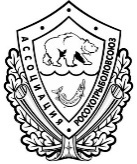 69-ая Воронежская областная выставка охотничьих собакВоронеж, 27 мая 2023 года. ОЦЕНОЧНЫЙ ЛИСТПорода _______________ Кличка _________________________ возрастная группа _______ пол ________№ВПКОС (св-ва/спр/ркф) ____________________ окрас ____________________ дата рожд. ____________клеймо ___________________Владелец, адрес, конт. тел. ____________________________________________________________________________________________________________________________________________________Полевые дипломы _________________________________________________________________Оценка за рабочие качества___________________(баллов)ПроисхождениеОценка за происхождение____________________(баллов)Классные потомкиОценка за потомство_________________________(баллов)                   М.П.Описание экстерьераТип  конституции _____________ Рост (высота в холке) _________ Индекс формата _________Состояние прикуса и зубной системы ________________________________________________Отметка о наличии клейма___________________________________________________________________Описание ___________________________________________________________________________________Примечание: для кобелей обязательна запись о крипторхизме ____________________________Оценка __________________ Место в экстерьерном ринге ____________ Комплексная оценка:	1. Рабочие качества _____________________ баллов;					2. Экстерьер ___________________________ баллов;					3. Потомство ___________________________ баллов;					4. Происхождение ______________________ баллов;Общий балл ____________ Класс ___________ Занятое место в классе ______________ Награда _________Эксперт __________________ / _______________ /